    Hledání velikonočních vajíček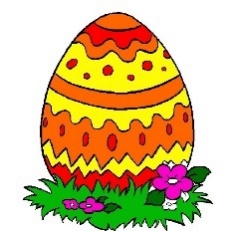 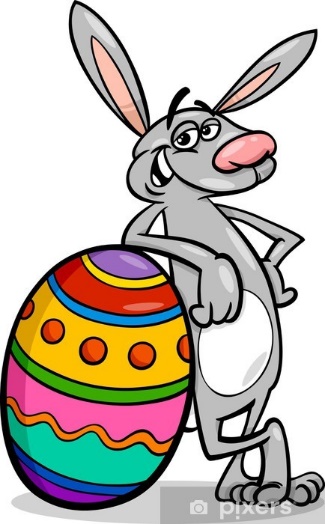   Dne 1.4.2024 pořádá FC Rapotice tradiční Hledání velikonočních vajíček.Pro děti bude připraven lesní okruh a soutěže na hřišti. 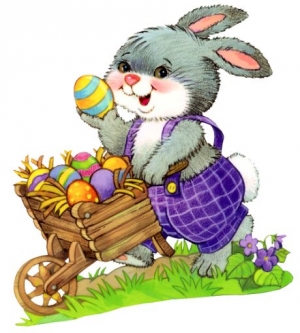 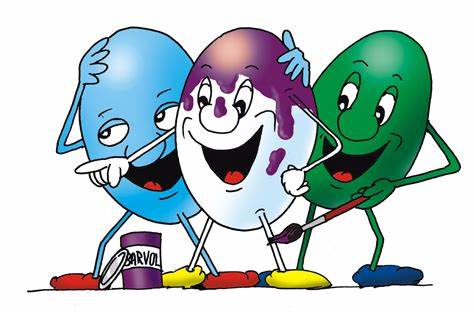 Start je ve 14:00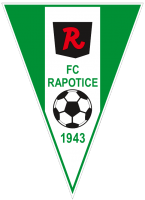 Občerstvení pro děti i dospělé zajištěno možnost opékání vlastních špekáčkůSrdečně zveme všechny fanoušky, občany i kolemjdoucí 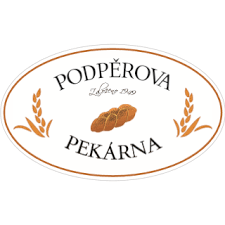 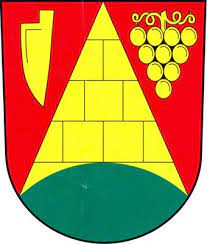 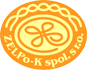 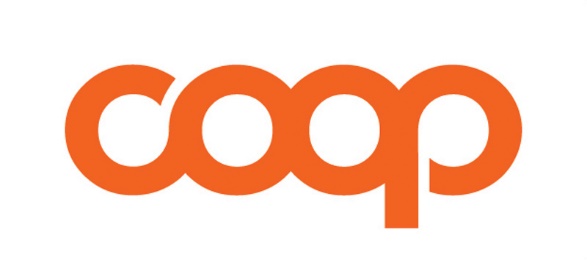 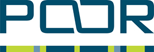                 Dušan Hort – zemní práce	Rapotice